Cumbria Out of Court Scrutiny Panel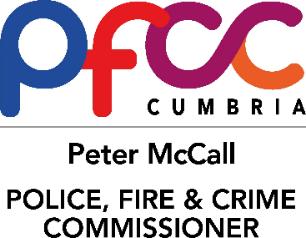 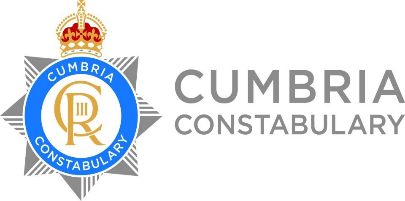 March 2024 